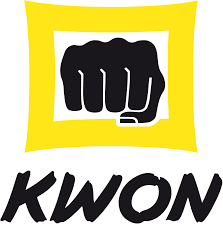 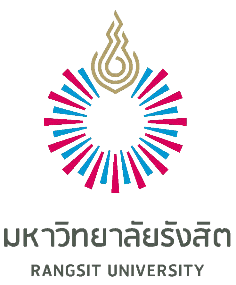 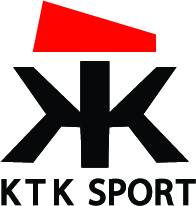 ระเบียบและข้อบังคับการแข่งขัน2018 RSU KTK KWON Taekwondo Open (Road to the sun Circuit 2)การแข่งขัน 2018 อาร์เอสยูร์ เคทีเค ควัน เทควันโด โอเพน วันเสาร์ ที่ 21 กรกฎาคม 2561  ณ อาคารอเนกประสงค์ มหาวิทยาลัยรังสิต ปทุมธานีการจัดการแข่งขันกีฬาเทควันโด 2018 อาร์เอสยูร์ เคทีเค ควัน เทควันโด โอเพน การแข่งขันนี้เรียกว่า การแข่งขันกีฬาเทควันโด 2018 RSU KTK KWON Taekwondo Open (Road to the sun Circuit 2) โดยมีกำหนดการแข่งขัน วันเสาร์ ที่ 21 กรกฎาคม 2561  ณ อาคารอเนกประสงค์ มหาวิทยาลัยรังสิต ปทุมธานีคุณสมบัติของผู้เข้าแข่งขัน	ต้องเป็นนักกีฬา เพศชาย เพศหญิง ไม่จำกัดสัญชาติมีคุณวุฒิตั้งแต่สายขาวขึ้นไป (เคียวรูกิ)	ต้องสมัครเข้าแข่งขันในนามของสถาบัน / สโมสร / ชมรม	นักกีฬา สามารถลงแข่งขันได้ ทั้งประเภทเคียวรูกิ เคียวรูกิทีม พุมเซ่เดี่ยว พุมเซ่คู่ผสม พุมเซ่ทีม คณะกรรมการจัดการแข่งขันฯ มีสิทธิ์ปฏิเสธใบสมัครของนักกีฬาบางคน หรือทั้งทีมีได้ในกรณีส่งหลักฐานการสมัครไม่ถูกต้องหรือไม่ครบหลักฐานการรับสมัคร เคียวรูกิเดี่ยว  ประกอบด้วยรูปถ่ายหน้าตรงไม่สวมหมวก และไม่สวมแว่นตาดำ ขนาด 1 นิ้ว จำนวน 2รูปสำเนาบัตรประชาชน และพร้อมแสดงตัวจริงในวันชั่งน้ำหนัก กรณียังไม่มีบัตรประชาชนให้ใช้ สำเนาสูติบัตร หรือสำเนาทะเบียนบ้าน พร้อมแสดงตัวจริงในวันชั่งน้ำหนักเช่นกันหากตรวจสอบเอกสาร หลักฐานพบว่า เป็นเท็จ ตัดสิทธิ์จากการแข่งขันทันทีหลักฐานการรับสมัคร พุมเซ่เดี่ยว พุมเซ่คู่ผสม พุมเซ่ทีม รูปถ่ายหน้าตรงไม่สวมหมวก และไม่สวมแว่นตาดำ ขนาด 1 นิ้ว จำนวน 2รูปสำเนาบัตรประชาชน และพร้อมแสดงตัวจริงในวันชั่งน้ำหนัก กรณียังไม่มีบัตรประชาชนให้ใช้ สำเนาสูติบัตร หรือสำเนาทะเบียนบ้าน พร้อมแสดงตัวจริงในวันชั่งน้ำหนักเช่นกันในใบสมัครต้องมีลายเซ็นรับรองของ ผู้ฝึกสอน(สายดำ)สำเนาหลักฐานการสอบเลื่อนสาย หากตรวจสอบเอกสาร หลักฐานพบว่า เป็นเท็จ จะตัดสิทธิ์จากการแข่งขันทันทีประเภทรุ่นที่จัดให้มีการแข่งขันประเภท	ประเภทต่อสู้เดี่ยวรุ่นยุวชน อายุ 6 – 8 ปี (เกิด พ.ศ. 2553-2555)	Class A B C	รุ่นยุวชน อายุ 9 – 11 ปี (เกิด พ.ศ. 2550-2552)	Class A B Cรุ่นเยาวชนอายุ 12-14 ปี  (เกิด พ.ศ. 2547-2549)	Class A B C รุ่นเยาวชนอายุ 15-17 ปี (เกิด พ.ศ. 2544-2546) 	Class A B C  (เกราะไฟฟ้า KPNP เฉพาะClass  A ส่วนClass B ,C ใช้เกราะธรรมดา)รุ่นประชาชน อายุ 18 ปี (เกิดก่อน พ.ศ 2544)	Class A  (เกราะไฟฟ้า KPNP  )ประเภทต่อสู้ทีม 3คนรุ่นยุวชน อายุ 6 – 8 ปี (เกิด พ.ศ. 2553-2555)	Class Aรุ่นยุวชน อายุ 9 – 11 ปี (เกิด พ.ศ. 2550-2552)	Class Aรุ่นเยาวชนอายุ 12-14 ปี  (เกิด พ.ศ. 2547-2549)	Class Aรุ่นเยาวชนอายุ 15-17 ปี (เกิด พ.ศ. 2544-2546) 	Class Aรุ่นประชาชน อายุ 18 ปี (เกิดก่อน พ.ศ 2544)	Class A  **หมายเหตุ**กติกาการแข่งขันเคียวรูกิชุดการแข่งขัน ใช้ชุดแข่งขันสีขาวตามแบบการแข่งขันสากลเท่านั้นการแข่งขันใช้อุปกรณ์ตัดสินไฟฟ้า การตัดสินของกรรมการถือเป็นการสิ้นสุดใช้วิธีการแข่งขันแบบแพ้คัดออกกำหนดเวลาการแข่งขัน รอบแรกถึงรอบชิงชนะเลิศ   ยุวชนอายุ ไม่เกิน 6-9 ปี ยุวชนอายุ ไม่เกิน 9–11 ปี , 12–14 ปี,  3 ยก ๆ ละ 1.00 นาที พัก 20 วินาทียุวชนอายุ เยาวชนอายุ 15–17 ปี , ประชาชน 3 ยก ๆ ละ 1.30 นาที พัก 30 วินาทีไม่มีการชิงตำแหน่งที่ 3 โดยให้มีตำแหน่งที่ 3 ร่วมกัน 2 คนในประเภท บุคคล,ประเภททีมมีการชิงที่3ให้นักกีฬารายงานตัว ก่อนการแข่งขัน 15 นาที ฝ่ายจัดการแข่งขันฯ จะทำการขานชื่อนักกีฬา ผู้ที่จะเข้าแข่งขัน 2 ครั้ง เมื่อนักกีฬาไม่มาลงสนามแข่งขันในคู่นั้นๆ หากผู้เข้าแข่งขัน ไม่มาปรากฏตัวในบริเวณสนามแข่งขัน หลังจากเลยกำหนดการแข่งขันไปแล้ว 1 นาที ถือว่าผู้นั้นถูกตัดสิทธิ์ออกจากการแข่งขัน  (กรุณาดูลำดับคู่ของท่านจากสนามแข่งของท่าน)การแข่งขันใช้เกราะไฟฟ้า KPNP และ เฮดการ์ดธรรมดา ในรุ่น 15-17 ปี  และ รุ่นประชาชน เฉพาะClass A เท่านั้น ,ในรุ่นอื่นๆใช้เกราะ ธรรมดา อุปกรณ์การแข่งขัน (ต้องได้รับการรับรองจาก WT เท่านั้นในรุ่น9–11 ปี , 12–14 ปี 15-17ปี และรุ่น 18 ปีขึ้นไป)สนับแขน ซ้าย-ขวา	สนับขา ซ้าย-ขวา	ใส่ เกาะ แดง หรือ น้ำเงิน ตามสายแข่งขัน	ใส่ เฮดการ์ด (ต่ำกว่าอายุ 14 ปีสามารถใส่รุ่นที่มีหน้ากากซิลิโคนได้)	ชาย ต้องใส่ กระจับ ,นักกีฬาหญิงเห็นตามสมควรต้องใส่ ฟันยาง(บังคับเฉพาะClass A), ถุงมือสำหรับแข่งขัน	ถุงเท้า/ถุงเท้า Electronic  KPNP โดยนักกีฬาจัดหามาเองหมายเหตุ   ทางคณะกรรมการจัดการแข่งขันไม่มีอุปกรณ์ใด ๆ ให้ยืมยกเว้นฟันยาง นักกีฬาต้องนำอุปกรณ์มาเอง                การแข่งขันClass C	- สายขาว – สายเหลือง อายุสอบไม่เกิน1 ปี หรือ เรียนเพื่อออกกำลังกายรับรองโดยผู้ฝึกสอน และนักกีฬาโรงเรียนแบ่งกลุ่มแข่งขัน เตะได้เฉพาะราวคิก และ พุชคิก และหมัดชกเท่าเท่านั้น ห้ามหมุนเตะ และห้ามเตะศรีษะ Class B	- ไม่เกินสายฟ้า อายุสอบครั้งแรกไม่เกิน 2 ปีเตะได้เฉพาะ บริเวณลำตัวเท่านั้นห้ามเตะศรีษะClass A	- เตะได้ตามกติกา WTประเภทยุวชนชาย-หญิง 6 – 8 ปี(เกิด พ.ศ. 2553-2555)	Class A B C1.	รุ่น  A	น้ำหนักไม่เกิน  16  กก.2. 	รุ่น  B		น้ำหนักเกิน  16  กก. แต่ไม่เกิน  18  กก.3.	รุ่น  C		น้ำหนักเกิน  18  กก. แต่ไม่เกิน  20  กก.4. 	รุ่น  D	น้ำหนักเกิน  20  กก. แต่ไม่เกิน  22  กก.5. 	รุ่น  E		น้ำหนักเกิน  22  กก. แต่ไม่เกิน  25 กก.6. 	รุ่น  F		น้ำหนักเกิน  25  กก. แต่ไม่เกิน  28  กก.7. 	รุ่น  G	น้ำหนักเกิน  28  กก. แต่ไม่เกิน  32  กก.8. 	รุ่น  H	น้ำหนัก 32 กก.ขึ้นไปประเภทยุวชนชาย-หญิง อายุ 9-11 ปี (เกิด พ.ศ. 2550-2552) Class A , B , C1.	รุ่น  A	น้ำหนักไม่เกิน  23  กก.2. 	รุ่น  B		น้ำหนักเกิน  23  กก. แต่ไม่เกิน  25  กก.3.	รุ่น  C		น้ำหนักเกิน  25  กก. แต่ไม่เกิน  27  กก.4. 	รุ่น  D	น้ำหนักเกิน  27  กก. แต่ไม่เกิน  29  กก.5. 	รุ่น  E		น้ำหนักเกิน  29  กก. แต่ไม่เกิน  32  กก.6. 	รุ่น  F		น้ำหนักเกิน  32  กก. แต่ไม่เกิน  36  กก.7. 	รุ่น  G	น้ำหนักเกิน  36  กก. แต่ไม่เกิน  40  กก.8. 	รุ่น  H	น้ำหนัก 40 กก.ขึ้นไปประเภทยุวชนชาย อายุ 12-14 ปี  (เกิด พ.ศ. 2547-2549) Class A, B C1. 	รุ่น  A	น้ำหนักไม่เกิน  33  กก.2. 	รุ่น  B		น้ำหนักเกิน  33  กก. แต่ไม่เกิน  37  กก.3. 	รุ่น  C		น้ำหนักเกิน  37  กก. แต่ไม่เกิน  41  กก.4. 	รุ่น  D	น้ำหนักเกิน  41  กก. แต่ไม่เกิน  45  กก.5. 	รุ่น  E		น้ำหนักเกิน  45  กก. แต่ไม่เกิน  49  กก.6. 	รุ่น  F		น้ำหนักเกิน  49  กก. แต่ไม่เกิน  53  กก.7. 	รุ่น  G	น้ำหนักเกิน  53  กก. แต่ไม่เกิน  57  กก.8. 	รุ่น  H	น้ำหนักเกิน  57  กก. แต่ไม่เกิน  61  กก.9. 	รุ่น  I		น้ำหนักเกิน  61  กก. แต่ไม่เกิน  65  กก.10. 	รุ่น  J		น้ำหนักเกิน  65  กก.ขึ้นไปประเภทยุวชนหญิง อายุ 12-14 ปี  (เกิด พ.ศ. 2547-2549)Class A, B, C1. 	รุ่น  A	น้ำหนักไม่เกิน  29  กก.2. 	รุ่น  B		น้ำหนักเกิน  29  กก. แต่ไม่เกิน  33  กก.3. 	รุ่น  C		น้ำหนักเกิน  33  กก. แต่ไม่เกิน  37  กก.4. 	รุ่น  D	น้ำหนักเกิน  37  กก. แต่ไม่เกิน  41  กก.5. 	รุ่น  E		น้ำหนักเกิน  41  กก. แต่ไม่เกิน  45  กก.6. 	รุ่น  F		น้ำหนักเกิน  45  กก. แต่ไม่เกิน  49  กก.7. 	รุ่น  G	น้ำหนักเกิน  49  กก. แต่ไม่เกิน  53  กก.8. 	รุ่น  H	น้ำหนักเกิน  53  กก. แต่ไม่เกิน  57  กก.9. 	รุ่น  I		น้ำหนักเกิน  57  กก. แต่ไม่เกิน  61  กก.10. 	รุ่น  J		น้ำหนักเกิน  61	กก. ขึ้นไปประเภทเยาวชนชาย อายุ 15-17 ปี (เกิด พ.ศ. 2544-2546)Class A B C1. 	รุ่น  A	น้ำหนักไม่เกิน  45  กก.2. 	รุ่น  B		น้ำหนักเกิน  45  กก. แต่ไม่เกิน  48  กก.3. 	รุ่น  C		น้ำหนักเกิน  48  กก. แต่ไม่เกิน  51  กก.4. 	รุ่น  D	น้ำหนักเกิน  51  กก. แต่ไม่เกิน  55  กก.5. 	รุ่น  E		น้ำหนักเกิน  55  กก. แต่ไม่เกิน  59  กก.6. 	รุ่น  F		น้ำหนักเกิน  59  กก. แต่ไม่เกิน  63  กก.7. 	รุ่น  G	น้ำหนักเกิน  63  กก. แต่ไม่เกิน  68  กก.8. 	รุ่น  H	น้ำหนักเกิน  68  กก. แต่ไม่เกิน  73  กก.9. 	รุ่น  I		น้ำหนักเกิน  73  กก. แต่ไม่เกิน  78  กก.10.	รุ่น  J		น้ำหนักเกิน 78  กก. ขึ้นไปประเภทเยาวชนหญิง อายุ 15-17 ปี (เกิด พ.ศ. 2544-2546) Class A B C1. 	รุ่น  A	น้ำหนักไม่เกิน  42  กก.2. 	รุ่น  B		น้ำหนักเกิน  42  กก. แต่ไม่เกิน  44  กก.3. 	รุ่น  C		น้ำหนักเกิน  44 กก. แต่ไม่เกิน  46  กก.4. 	รุ่น  D	น้ำหนักเกิน  46  กก. แต่ไม่เกิน  49  กก.5. 	รุ่น  E		น้ำหนักเกิน  49  กก. แต่ไม่เกิน  52  กก.6. 	รุ่น  F		น้ำหนักเกิน  52  กก. แต่ไม่เกิน  55  กก.7. 	รุ่น  G	น้ำหนักเกิน  55  กก. แต่ไม่เกิน  59  กก.8. 	รุ่น  H	น้ำหนักเกิน  59  กก. แต่ไม่เกิน  63  กก.9. 	รุ่น  I		น้ำหนักเกิน  63  กก. แต่ไม่เกิน  68  กก.10.	รุ่น  J		น้ำหนักเกิน 68 กก. ขึ้นไปประเภทประชาชนชาย อายุ 18 ปี (เกิดก่อน พ.ศ 2544) Class A 1. 	น้ำหนักไม่เกิน  54  กก.2. 	น้ำหนักเกิน  54  กก. แต่ไม่เกิน  58  กก.3. 	น้ำหนักเกิน  58  กก. แต่ไม่เกิน  63  กก.4. 	น้ำหนักเกิน  63  กก. แต่ไม่เกิน  68  กก.5. 	น้ำหนักเกิน  68  กก. แต่ไม่เกิน  74  กก.6. 	น้ำหนักเกิน  74  กก. แต่ไม่เกิน  80  กก.7. 	น้ำหนักเกิน  80  กก. แต่ไม่เกิน  87  กก.8. 	น้ำหนักเกิน  87  กก. ขึ้นไปประเภทประชาชนหญิง อายุ 18 ปี ((เกิดก่อน พ.ศ 2544)) Class A1. 	น้ำหนักไม่เกิน  46  กก.2. 	น้ำหนักเกิน  46  กก. แต่ไม่เกิน  49  กก.3. 	น้ำหนักเกิน  49 กก. แต่ไม่เกิน  53  กก.4. 	น้ำหนักเกิน  53  กก. แต่ไม่เกิน  57  กก.5. 	น้ำหนักเกิน  57  กก. แต่ไม่เกิน  62  กก.6. 	น้ำหนักเกิน  62  กก. แต่ไม่เกิน  67  กก.      7. 	น้ำหนักเกิน  67  กก. แต่ไม่เกิน  73  กก.8. 	น้ำหนักเกิน  73  กก. ขึ้นไปประเภท ต่อสู้ทีมรุ่นยุวชนอายุไม่เกิน 6-8 ปี ทีมชาย 			   (น้ำหนักรวมไม่เกิน 100 กก.) รุ่นยุวชนอายุไม่เกิน 6-8 ปี ทีมหญิง               		   (น้ำหนักรวมไม่เกิน 90 กก.)รุ่นยุวชนอายุไม่เกิน 9-11 ปี ทีมชาย	             	  (น้ำหนักรวมไม่เกิน120กก.)รุ่นยุวชนอายุไม่เกิน 9-11 ปี ทีมหญิง             	            (น้ำหนักรวมไม่เกิน110กก.)รุ่นยุวชนอายุไม่เกิน 12-14 ปี ทีมชาย		            (น้ำหนักรวมไม่เกิน 150กก.)รุ่นยุวชนอายุไม่เกิน 12-14 ปี  ทีมหญิง     	             (น้ำหนักรวมไม่เกิน 140กก.)รุ่นยุวชนอายุไม่เกิน 15-17 ปี ทีมชาย			 (น้ำหนักรวมไม่เกิน 180 กก.)รุ่นยุวชนอายุไม่เกิน 15-17 ปี ทีมหญิง         		  (น้ำหนักรวมไม่เกิน 170 กก.)รุ่นประชาชนทีมชาย, ทีมหญิง                                     	  (น้ำหนักรวมไม่เกิน 190กก.)รุ่นประชาชนทีมชาย, ทีมหญิง                                         (น้ำหนักรวมไม่เกิน 180กก.)ประเภท พุมเซ่Poomsae  ประเภท เดี่ยว	รุ่นยุวชน ชาย / หญิง		อายุไม่เกิน 6-8 ปี (สายสี  และสาย ดำแดง)	รุ่นยุวชน ชาย / หญิง		อายุไม่เกิน 9-11 ปี  (สายสี  และสาย ดำแดง)	รุ่นยุวชน ชาย / หญิง		อายุ 12-14 ปี   (สายสี  และสาย ดำแดง)	รุ่นเยาวชน ชาย / หญิง	อายุ 15-17 ปี   (สายสี  และสาย ดำแดง)	รุ่นประชาชน ชาย / หญิง    	อายุ 18 – 30 ปี   (สายสี  และสาย ดำแดง)   รุ่นประชาชน ชาย / หญิง	อายุเกิน 30  ปีขึ้นไป (สายสี  และสาย ดำแดง) Poomsae  ประเภท คู่ผสมรุ่นยุวชน ชาย / หญิง		อายุไม่เกิน 6-8 ปี (สายสี  และสาย ดำแดง)	รุ่นยุวชน ชาย / หญิง		อายุไม่เกิน 9-11 ปี  (สายสี  และสาย ดำแดง	รุ่นยุวชน			อายุ 12-14 ปี   (สายสี  และสาย ดำแดง)	รุ่นเยาวชน			อายุ 15-17 ปี   (สายสี  และสาย ดำ)	รุ่นประชาชน     		อายุ 18 – 30 ปี   (สายสี  และสาย ดำ)   รุ่นประชาชน 		อายุเกิน 30  ปีขึ้นไป (สายสี  และสาย ดำ) Poomsae  ประเภท ทีม 3 คน	รุ่นยุวชน ชาย / หญิง		อายุไม่เกิน 6-8 ปี (สายสี  และสาย ดำแดง)รุ่นยุวชน ชาย / หญิง		อายุไม่เกิน 9-11 ปี  (สายสี  และสาย ดำแดง)รุ่นยุวชน ชาย / หญิง		อายุ 12-14 ปี   (สายสี  และสาย ดำแดง)	รุ่นเยาวชนชาย / หญิง		อายุ 15-17 ปี   	(สายสี  และสาย ดำแดง)	รุ่นประชาชน ชาย / หญิง    	อายุ 18 ปีขึ้นไป	(สายสี  และสาย ดำแดง)   กติกาพุมเซ่ 	1. ระดับสายสี ของแต่ละรุ่นอายุ รำ 1 พุม 2. ระดับสายสายดำ ของแต่ละรุ่นอายุ รำ 1ในรอบชิงรำ 2 พุม  3. กรณีมีผู้เข้าแข่งขันน้อยให้อยู่ในดุลพินิจของกรรมการซึ่งจะมีการประชุมผู้จัดการทีมก่อนการแข่งขัน 		4.พุมเซ่ แจกเหรียญพร้อมเกียรติบัตรลำดับที่ 1- 4 		5.ชุดการแข่งขันให้ใช้ตามกติกาการแข่งขันเทควันโดสากลClass สายดำIndividual Contest(Black, Poom  Belt )Pair Contest. (Black, Poom  Belt )Team Contest(Black, Poom  Belt )Class สายสีIndividual Contest(Colour  Belt )Pair Contest. (Colour  Belt )Team Contest(Colour  Belt )**หมายเหตุ****	หากมีการเปลี่ยนแปลงเพื่อความเหมาะสมจะแจ้งให้ทราบในวันประชุมผู้จัดการทีมข้อปฏิบัติในการแข่งขัน ผู้ฝึกสอนนำตัวนักกีฬาพร้อมบัตรประจำตัวนักกีฬามารายงานตัวที่โต๊ะกรรมการตรวจอุปกรณ์การแข่งขัน ก่อนการแข่งขัน 15 นาที  ผู้ฝึกสอนนำนักกีฬารอการแข่งขันในบริเวณที่ทางฝ่ายจัดการแข่งขันจัดเตรียมไว้เจ้าหน้าที่นำนักกีฬาและผู้ฝึกสอนลงสนาม นักกีฬาพร้อมบัตรประจำตัวนักกีฬารายงานตัวกับหัวหน้ากรรมการที่ควบคุมการแข่งขันประจำสนาม ผู้ไม่มีส่วนเกี่ยวข้องห้ามลงในสนามแข่งขัน การประท้วงให้เป็นไปตามเงื่อนไข ดังนี้คณะกรรมการผู้ชี้ขาดการประท้วง ประกอบด้วย TD 1 ท่าน CSB 3 ท่านการประท้วงให้เป็นไปตามเงื่อนไข ดังต่อไปนี้การยื่นประท้วงให้เป็นไปตามกติกาเทควันโดสากล โดยให้ผู้ควบคุมทีมนักกีฬาที่เสียผลประโยชน์เป็นผู้ยื่นประท้วงโดยกระทำเป็นลายลักษณ์อักษรซึ่งมีข้อความชัดเจน โดยใช้แบบฟอร์มของคณะกรรมการจัดการแข่งขันการประท้วงเกี่ยวกับเทคนิคการแข่งขัน ให้ยื่นต่อประธานคณะกรรมการพิจารณาการประท้วงทางเทคนิคภายใต้เงื่อนไขและเวลาที่กำหนดไว้การประท้วงคุณสมบัติของนักกีฬา ให้ยื่นต่อประธานคณะกรรมการพิจารณาการประท้วงทางคุณสมบัติของนักกีฬา ภายใต้เงื่อนไขและเวลาที่กำหนดไว้การยื่นประท้วงทุกครั้งต้องจ่ายเงินประกันการประท้วง 2,000 บาท อย่างช้าไม่เกิน 10 นาที หลังการแข่งขันคู่ที่การประท้วงสิ้นสุด เงินการยื่นประท้วงเป็นรายได้ของการจัดการแข่งขันคำตัดสินของคณะกรรมการดังกล่าวให้ถือเป็นที่สิ้นสุด หากคู่กรณีฝ่าฝืนไม่ปฏิบัติตามคำตัดสินนั้นให้ถือว่าปฏิบัติมิชอบด้วยเจตนารมณ์ของการส่งเสริมกีฬา ให้ประธานคณะกรรมการจัดการแข่งขันพิจารณาลงโทษตามความเหมาะสมการประท้วงคุณสมบัติต้องทำก่อนการแข่งขันแต่ขณะเดียวกันฝีมือเหนือกว่าจะถูกปรับแพ้ โปรดใช้วิจารณญาณในการส่งรุ่นแข่งขันกำหนดการรับสมัคร    	รับสมัครออนไลน์ สมัครออนไลน์ ถึงวันที่ 18 กรกฎาคม 2561 เวลา 24.00 น.หรือผู้สมัครครบ 900 คน เท่านั้นสิ้นสุดการแก้ไขรุ่นน้ำหนัก ในวัน ถึงวันที่ 19 กรกฎาคม 2561 เวลา 24.00 น.เท่านั้น(กรุณาตรวจสอบความถูกต้องก่อนปิดระบบการแก้ไข)	ชั่งน้ำหนักนักกีฬา ชั่งน้ำหนัก วันที่ 20 กรกฎาคม 2561 เวลา 16.00 – 20.00น.   วันที่ 21 กรกฎาคม 2561 เวลา 06.00-07.00 น.พร้อมแสดงบัตรประชาชนตัวจริง		 ค่าสมัครแข่งขันประเภทต่อสู้บุคคล 		       	  	600 	บาท	ค่าสมัครประเภทต่อสู้ ประเภททีม		                      	1,000 	บาท               ค่าสมัครแข่งขันประเภทร่ายรำบุคคล (พุมเซ่)        		  600 	บาท               ค่าสมัครแข่งขันประเภทร่ายรำคู่ผสม		                  	  800 	บาท	ค่าสมัครแข่งขันประเภทร่ายรำทีม (3 คน)			  900 	บาท	*****นักกีฬาต่างชาติ ทุกรุ่น ทุกประเภท เก็บ คนละ 	    40 	USD /Person/Event*******ค่าสมัครแข่ง กรุณาโอนเงินเข้าบัญชี คุณ กชภูมิ นิมมิตร ธนาคาร  กสิกรไทย สาขา ตลาดนานาเจริญ ลำลูกกา เลขที่ บัญชี 024-8-79016-4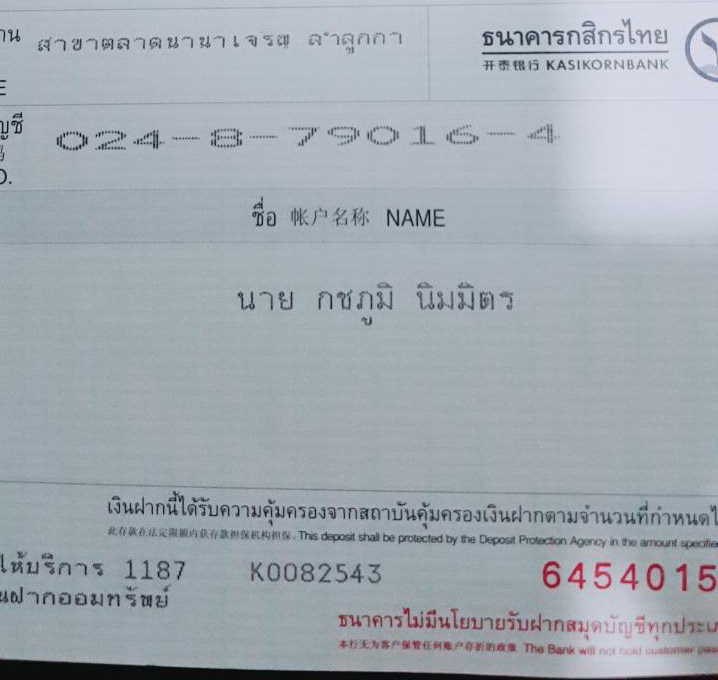 โปรแกรมการแข่งขันDIVISIONAGE GROUP1st ROUND2ND ROUNDFINALLittle Kid6-8Tegueuk  5Tegueuk  7Tegueuk  8-KoryoSUPER  JUNIOR9-11 Tegueuk  5Tegueuk  7Tegueuk  8-KoryoCADET12-14Tegueuk  5 Tegueuk  7 Tegueuk  8-KoryoJUNIOR15-17KhumkangKhumkangKoryo  ,Taebeck1ST SENIOR18-30KhumkangKhumkangTaebeck , Shipshin2nd SENIOROver 30TaebeckTaebeckShipjin , JitaeDIVISIONAGE1st ROUND2ND ROUNDFINALLittle Kid6-8Tegueuk  5Tegueuk  7Tegueuk  8-KoryoSUPER  JUNIOR9-11Tegueuk  5Tegueuk  7Tegueuk  8-KoryoCADET12-14Tegueuk  5 Tegueuk  7 Tegueuk  8-KoryoJUNIOR15-17KhumkangKhumkangKoryo  ,Taebeck1ST SENIOR18-30KhumkangKhumkangTaebeck , Shipshin2nd SENIOROver 30TaebeckTaebeckShipjin , JitaeMALE / FEMALEAGE1st ROUND2nd ROUNDFINALLittle Kid6-8Tegueuk  5Tegueuk  7Tegueuk  8-KoryoSUPER  JUNIOR9-11Tegueuk  5Tegueuk  7Tegueuk  8-KoryoCADET12-14Tegueuk  5 Tegueuk  7 Tegueuk  8-KoryoJUNIOR15-17KhumkangKhumkangKoryo  ,Taebeck1ST SENIOROver 18KhumkangKhumkangTaebeck , ShipshinDIVISIONAGE GROUP1st ROUND2ND ROUNDFINALLittle Kid6-8Tegueuk 2Tegueuk  2Tegueuk  3SUPER  JUNIOR9-11Tegueuk 2Tegueuk  2Tegueuk  3CADET12-14Tegueuk 3Tegueuk  4Tegueuk  5JUNIOR15-17Tegueuk  4Tegueuk  5Tegueuk  61ST SENIOR18-30Tegueuk  4Tegueuk  5Tegueuk  62nd SENIOROver 30Tegueuk  4Tegueuk  5Tegueuk  6DIVISIONAGE GROUP1st ROUND2ND ROUNDFINALLittle Kid6-8Tegueuk 2Tegueuk  2Tegueuk  3SUPER  JUNIOR9-11Tegueuk 2Tegueuk  2Tegueuk  3CADET12-14Tegueuk 3Tegueuk  4Tegueuk  5JUNIOR15-17Tegueuk  4Tegueuk  5Tegueuk  61ST SENIOR18-30Tegueuk  4Tegueuk  5Tegueuk  62nd SENIOROver 30Tegueuk  4Tegueuk  5Tegueuk  6MALE / FEMALEAGE1st ROUND2nd ROUNDFINALLittle Kid6-8Tegueuk 2Tegueuk  2Tegueuk  3SUPER  JUNIOR9-11Tegueuk 2Tegueuk  2Tegueuk  3CADET12-14Tegueuk 3Tegueuk  4Tegueuk  5JUNIOR15-17Tegueuk  4Tegueuk  5Tegueuk  61ST SENIOROver 18Tegueuk  4Tegueuk  5Tegueuk  620.07.18Friday5.00pm-7.00pm6.30pmลงทะเบียน และ เริ่มช่างนนประชุมผู้จัดการทีม สนามแข่ง21.07.18Saturday7.00-8.00am       8.00am  12.00am1.00pm6.00pmเริ่มช่างนนเริ่มการแข่งขัน พุมเซ่และต่อศู้ พิธีเปิดเริ่มทำการแข่งขันในภาคบ่าย             พิธีมอบถ้วยรางวัล